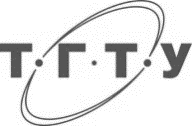 Министерство науки и высшего образования Российской ФедерацииФедеральное государственное бюджетное образовательное учреждениевысшего образования«Тамбовский государственный технический университет»ПРИКАЗ«_____» ____________ 20___ г.                                                                        №_____________О зачислении слушателей на дополнительную профессиональную программуВ целях обеспечения повышения профессионального уровня в рамках совершенствования и (или) получения новой компетенции, необходимой для профессиональной деятельности/ повышения уровня знаний, умений и опытаПРИКАЗЫВАЮ:1. Зачислить в ……… (наименование структурного подразделения) на дополнительную профессиональную программу «Наименование программы…»   на период с ХХ месяца 20_ г.  по ХХ месяца 20_ г. следующих слушателей:1) ФИО слушателя;2) ФИО слушателя.2. Руководителем дополнительной профессиональной программы назначить _____________________________________________________________________________.(ФИО, должность)Секретарем дополнительной профессиональной программы назначить____________________________________________________________________.(ФИО, должность)3. УМУ ТГТУ планировать занятия курсов на период с ХХ месяца 20_ г. по ХХ месяца 20_ г. в аудитории  №___ в учебном корпусе по ул. ________ с____час. до ____час. 4. Руководителю ……… (наименование структурного подразделения) осуществлять контроль  за организацией учебного процесса.Основание: локальный нормативный акт, регламентирующий деятельность по разработке и реализации дополнительных профессиональных программ.Ректор университета                                                                                        И.О. ФамилияПроект вносит:__________________________Рук-ль структур. подразделения ________________ И.О. Фамилия«___» ___________ 20__ г.Согласовано:Первый проректор _____________ И.О. Фамилия«____» ___________ 20_____ г.Главный бухгалтер_____________ И.О. Фамилия«____»____________20_____г.Начальник юридического отдела_____________ И.О. Фамилия «_____»___________20_____г.